.• .•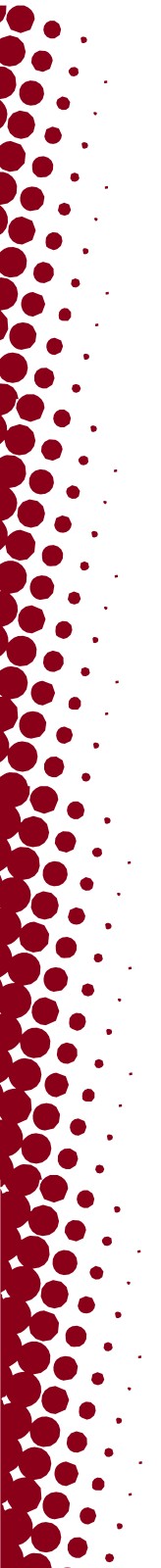 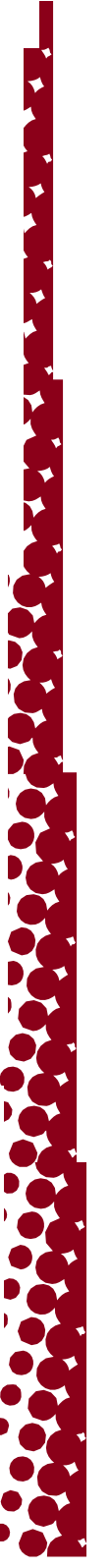 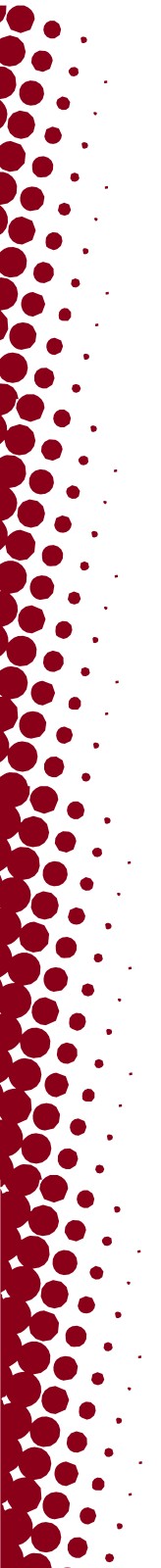 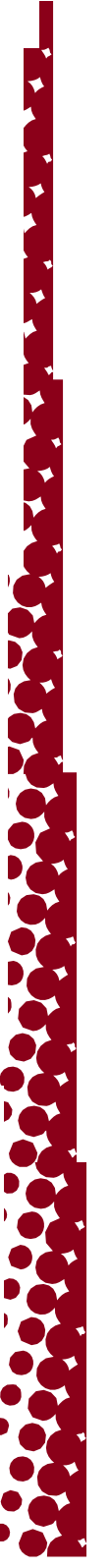 ••••••••••......DIE UNIVERSITÄT VON UTAHABTEILUNG FÜRÖFFENTLICHE SICHERHEITCAMPUSNOTFALL- KONTAKTE911 Notruf801-585-2677 ZentraleUniversitätspolizeipolice.utah.eduAnwälte für Opfer einer Straftat24/7 erreichbarsafety.utah.edu/crime-victim-advocatesCampus-SicherheitBegleitschutz und PannenhilfeSicherUMeldemöglichkeitensafeu.utah.eduÖffentliche Sicherheit der UniversitätSicherheitstipps und -initiativenJährliche SicherheitsberichteFeedback gebensafety.utah.eduNotfallmanagementBereitschaft für NotfälleCampus-Warnungenemergency.utah.eduSichereFahrtM–F, 18:00 Uhr bis 00:30 UhrTransloc App für den Hauptcampus herunterladen:commuterservices.utah.edu/safe-ride801-231-9058  (vom Research Park)                               